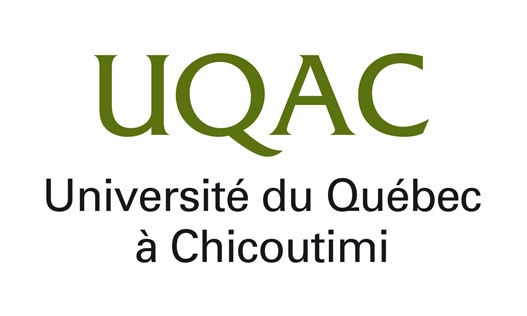 Spécification des exigences<nom du projet><version><auteur1><auteur2><date>Historique des révisionsDéfinitionsAbréviations/acronymesIntroductionObjectifsLe but de ce document est de fournir une description complète des exigences logicielles.  Afin d’illustrer ces interactions, ce document contient les exigences fonctionnelles, non fonctionnelles ainsi que les cas d’utilisation.Portée[Indiquez si le produit est un système adjacent, un sous-système ou est la mise à jour d’un produit existant.  Présentez les systèmes et les logiciels avec lesquels le produit interagit.  Aussi, expliquez ce qui ne fait pas partie de la portée.]Références[Énumérez les documents utilisés pour rédiger le plan.  Ex : énoncé des travaux, normes ISO, standards de programmation, …]Hypothèses et dépendances[Choses incertaines ou prises pour acquis, suppositions de base pour l’analyse, éléments pas clairs.  Dépendances entres les éléments ou avec d’autres systèmes.]DEP1 : …DEP2 : …HYP1 : …HYP2 : …Cas d’utilisationDiagramme des cas d’utilisationCas d’utilisationCU1CU2Les acteursExigences4.1. Fonctionnelles4.2. Non-fonctionnelles4.2.1. Performance4.2.2. Sécurité4.2.3.Contraintes de conceptionComposants externes7. Interfaces7.1. Graphiques (GUI)7.2. Matérielles7.3. CommunicationDateVersionDescriptionAuteurTermeDéfinitionAbré./Acro.Définition